(RWS22)   –  [AR]    Redewendungen, Wortspiele, Sprichwörter  /  التعبيرات الاصطلاحية والتورية والأمثال  störrisch seinstur seinetwas nicht tun wollenكن عنيداكن عنيدالا تريد أن تفعل شيئاgehenweitergehenيذهباستمرjemanden zu etwas bewegenjemanden antreibenتحرك شخص ما لفعل شيء ماقيادة شخص ماdie Lückedie Klusse der Spaltالفجوةكلوسالفجوةdie Bohledas dicke, starke Brettاللوحاللوح السميك القويder Trickder Kniffdie Listالخدعةالخدعةالحيلةsich fürchtendie Furchtيخشىالخوفdas Hindernis überwindeneinen Weg zum Ziel findenالتغلب على العقبةتجد طريقة للوصول إلى الهدفder Spruchder Reimdas Gedichtالقولالقافيةالقصيدةnämlichdasselbebetonter Hinweisيسمىنفس الشيءوأكد ملاحظةdämlich seindumm seinكن غبياكن غبيا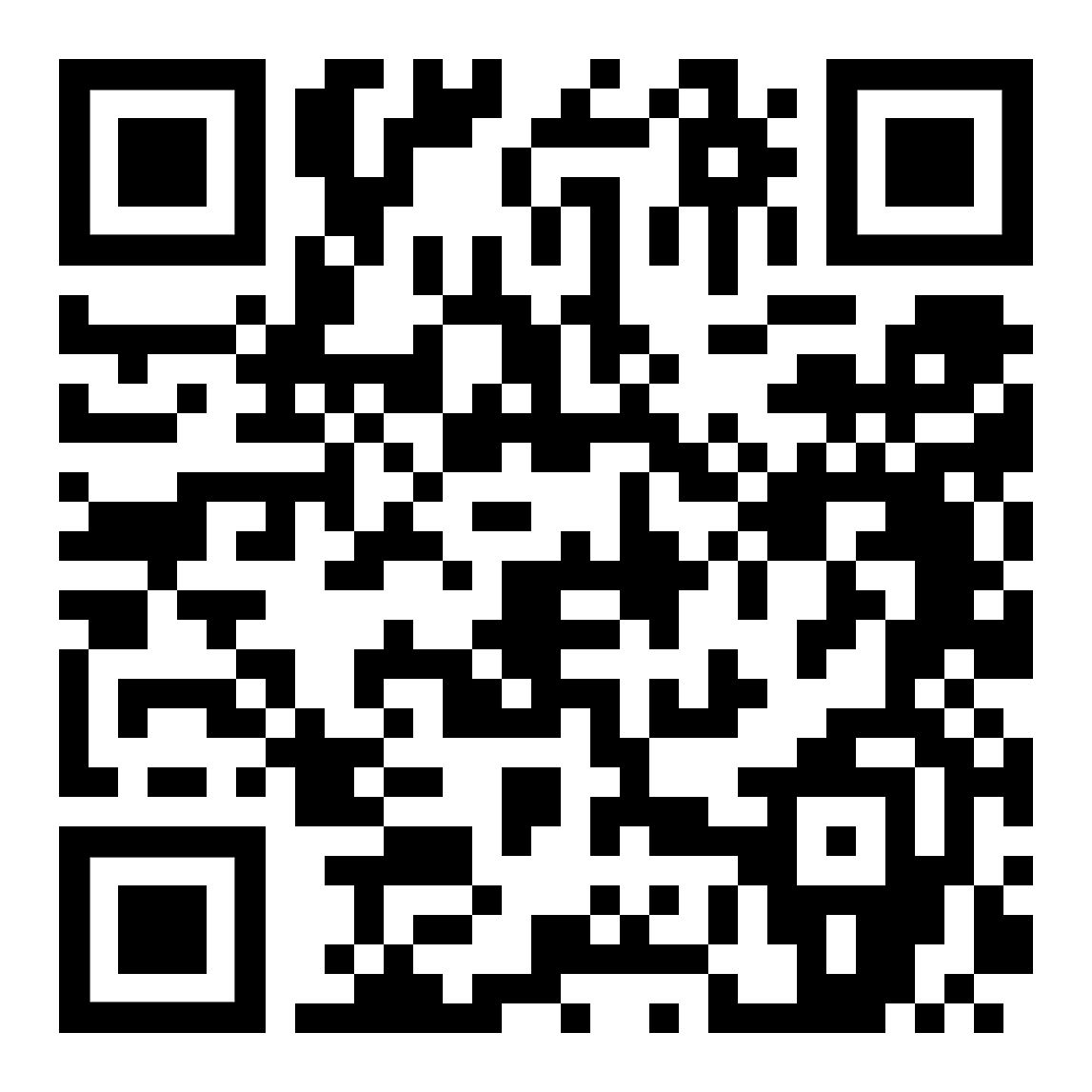 Höre dir die Wörter an (MP3)استمع الى الكلمات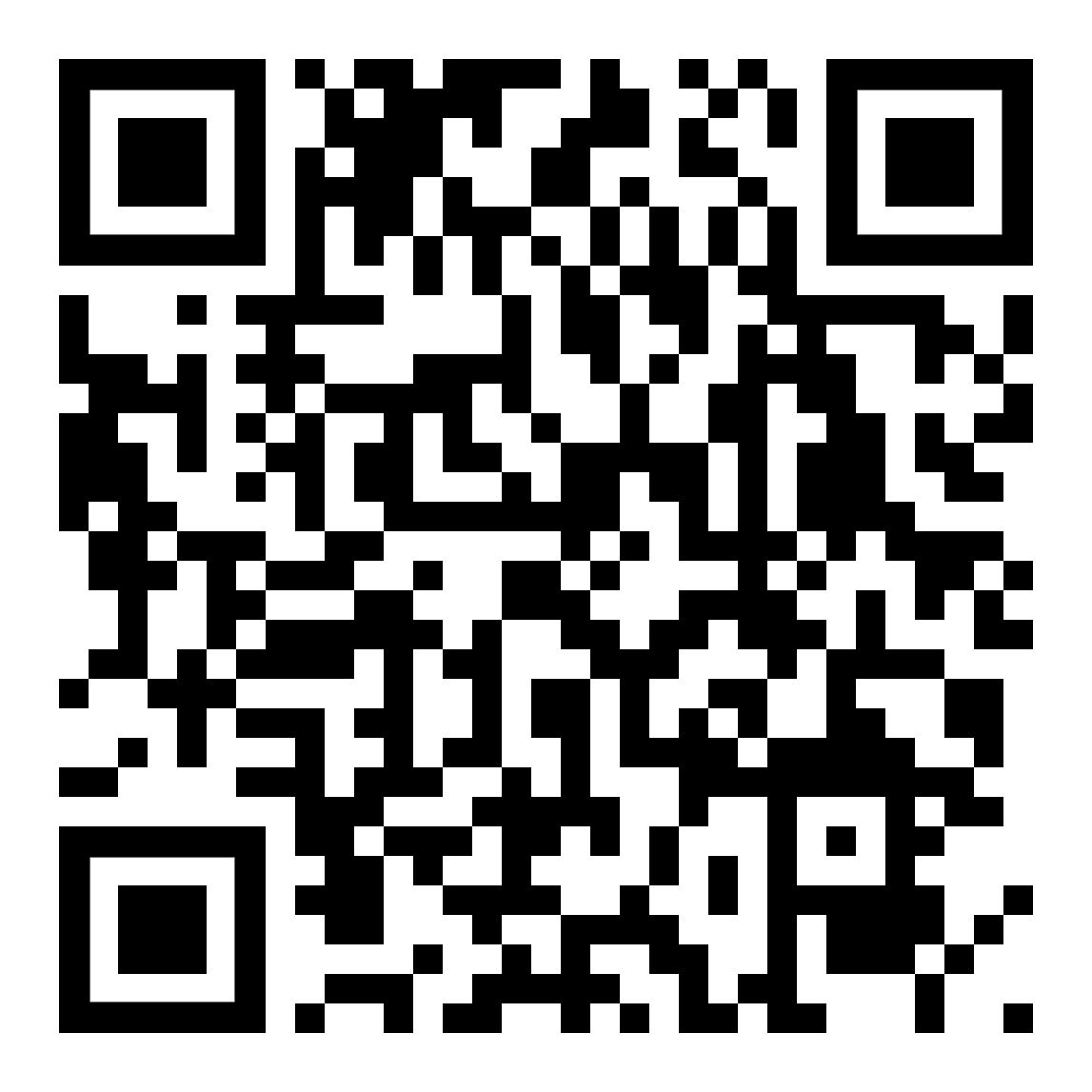 diese Seite  /  این صفحه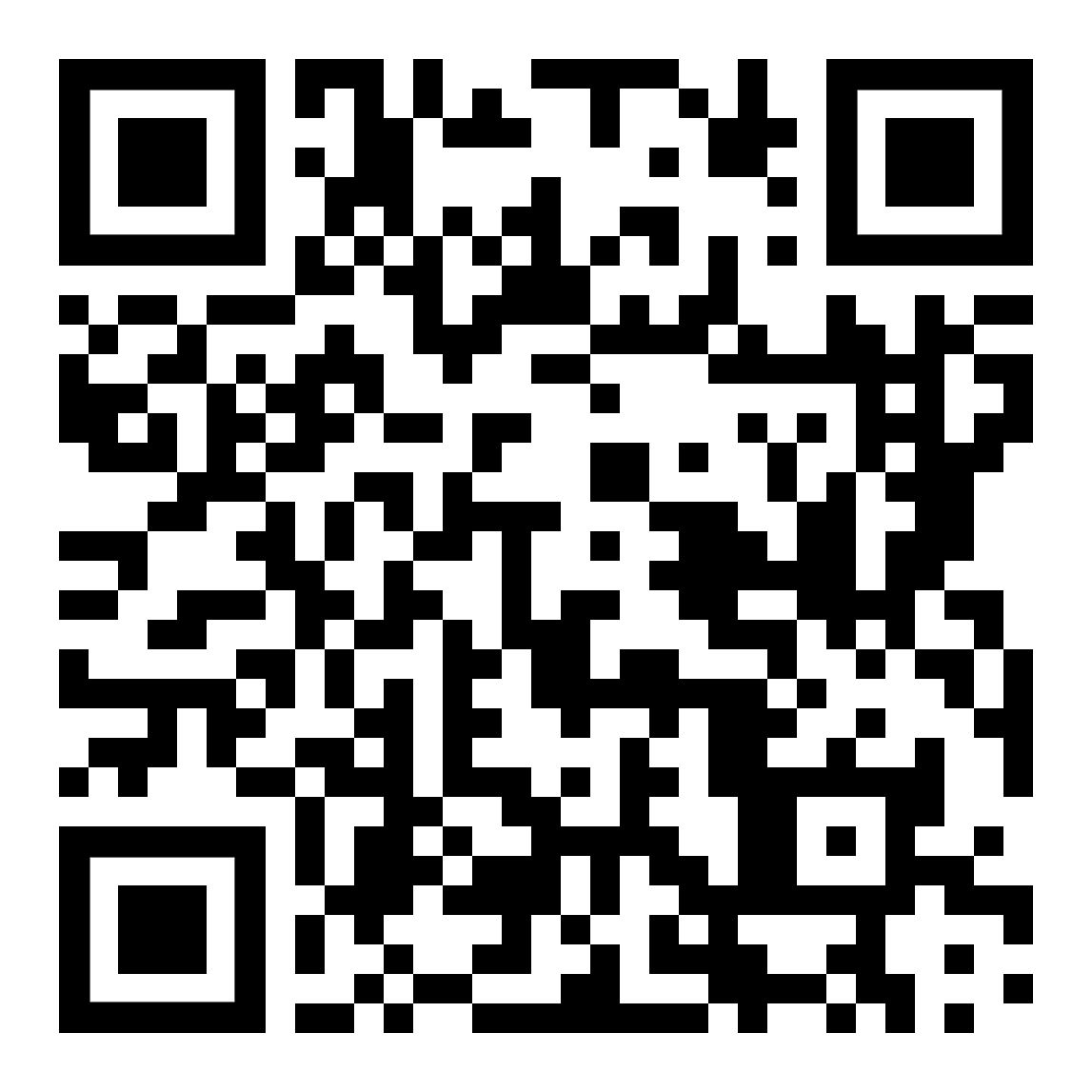 zur Kapitelseite Kurze Texteإلى نصوص قصيرة صفحة الفصل